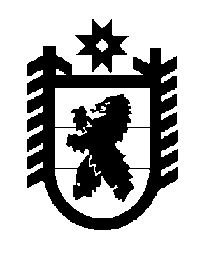 Российская Федерация Республика Карелия    ПРАВИТЕЛЬСТВО РЕСПУБЛИКИ КАРЕЛИЯПОСТАНОВЛЕНИЕот  3 апреля 2018 года № 131-Пг. Петрозаводск О внесении изменений в постановление Правительства Республики Карелия от 3 июля 2006 года № 91-ППравительство Республики Карелия п о с т а н о в л я е т:Внести в постановление Правительства Республики Карелия от 3 июля 
2006 года № 91-П «О Комиссии по делам несовершеннолетних и защите их прав Республики Карелия» (Собрание законодательства Республики Карелия, 2006, 
№ 7, ст. 858; 2008, № 8,  ст. 1012; 2012, № 7, ст. 1356; 2013, № 6, ст. 1032; 2015, 
№ 10, ст. 1982; 2017, № 2, ст. 206) следующие изменения:  1) в преамбуле слова «Законом Республики Карелия от 16 декабря 
2005 года № 926-ЗРК «О комиссиях по делам несовершеннолетних и защите их прав» заменить словами «Законом Республики Карелия от 16 июля 2009 года 
№ 1323-ЗРК «Об организации деятельности комиссий по делам несовершеннолетних и защите их прав»;2) в пункте 2 слова «городских округов Республики Карелия» заменить словами «городских округов в Республике Карелия»;3) в Положении о Комиссии по делам несовершеннолетних и защите их прав Республики Карелия, утвержденном указанным постановлением:а) в пункте 1 слова «вовлечения несовершеннолетних в совершение преступлений и антиобщественных действий» заменить словами  «вовлечения несовершеннолетних в совершение преступлений, других противоправных и (или) антиобщественных действий, а также случаев склонения их к суицидальным действиям»;б) в подпункте 4 пункта 4 слова «вовлечения несовершеннолетних в совершение преступлений и антиобщественных действий» заменить словами  «вовлечения несовершеннолетних в совершение преступлений, других противоправных и (или) антиобщественных действий, а также случаев склонения их к суицидальным действиям».          Глава Республики Карелия 					                  А.О. Парфенчиков